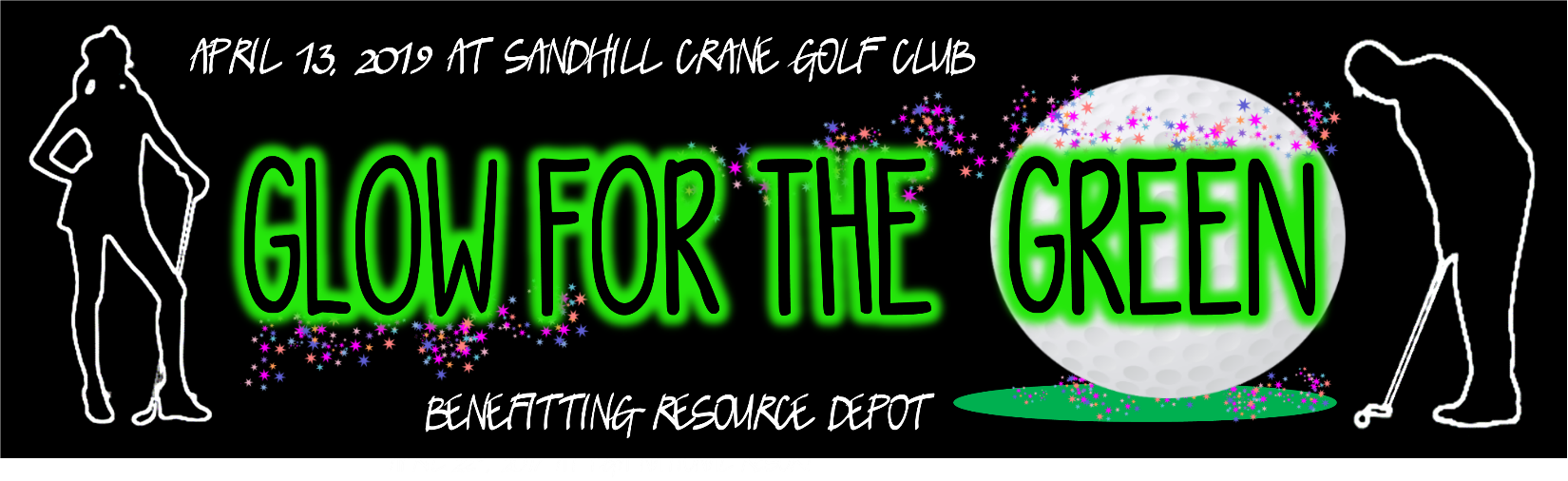 PRESENTING SPONSOR  GLOW FOR ALL THE GREEN –  $3,500  (6 Tickets) only 1 available Company logo on all event promotional material Opportunity to speak at GLOW FOR THE GREENInclusion in Resource Depot annual reportInclusion in social media posts reaching over 2,500 followersRecognition in event e-vite AND e-newsletters reaching over 5,000 supportersRecognition in press releasesCompany logo on video screen and entrance signage during GLOW for the greenGLOW HOUR SPONSOR – $3,000  (4 Tickets) only 1 available Company logo on video screen during GLOW FOR THE GREENLogo on reusable cups distributed to guests at during Glow Hour at GLOW FOR THE GREENRecognition in press releases AND in event e-viteGREEN A UCTION SPONSOR – $3,000  (4 Tickets) only 1 availableLogo recognition on mobile auction app (bidr.co) used for auction bidding (prior to and during event)Company logo on video screen during GLOW FOR THE GREENRecognition in press releases AND in event e-viteACE IN THE HOLE – $2,500  (4 Tickets) Company logo on Facebook event page and websiteRecognition in e-newsletters reaching over 5,000 supportersRecognition in press releases AND in event e-viteInclusion in social media posts reaching over 2,500 followersCompany logo on video screen during GLOW for the greenSignage at GLOW FOR THE GREENB IR D IE –  $1,000  (4 Tickets) Company logo on video screen during GLOW for the greenSignage at glow for the greenPAR –  $500  (2 Tickets) Table Signage at glow for the greenHOLE – $150 18 available  Company logo placed at a hole on the course at glow for the greenTo complete the sponsorship form online, please visit:  https://goo.gl/forms/C5f5hkE0sjMA3wkN2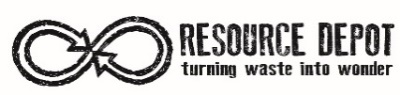 2510 FLORIDA AVENUE WEST PALM BEACH, FL 33401  561-882-0090 WWW.RESOURCEDEPOT.NET